О внесении изменений в решение Совета от «15» ноября 2018 года № 101«Об установлении земельного налога на территории сельского поселения  Зареченский  сельсовет муниципального района Кугарчинский район Республики БашкортостанВ соответствии с Федеральным законом от 6 октября 2003 года № 131-ФЗ «Об общих принципах организации местного самоуправления в Российской Федерации», Налоговым кодексом  Российской Федерации, Федеральным законом от 29,09,2019 №325 –ФЗ 9в редакции Федерального закона от 26.03.2020 №68-ФЗ), руководствуясь пунктом 2 части 1 статьи 3 Устава сельского поселения  Зареченский  сельсовет муниципального района Кугарчинский район Республики Башкортостан Совет сельского поселения Зареченский сельсовет муниципального района Кугарчинский район Республики Башкортостан  решил:1. Внести в решение Совета сельского поселения Зареченский сельсовет муниципального района Кугарчинский район Республики Башкортостан  от «15» ноября 2018 года № 101 «Об установлении земельного налога» следующие изменения:     1.1. абзац 4 пункта 4.1. изложить в следующей редакции: -Налог и авансовые платежи по налогу подлежат уплате в бюджет по месту нахождения земельного участка в порядке и сроки, установленные пунктом 1 статьи 397 и пунктом 2 статьи 387 Налогового кодекса Российской Федерации:–налог подлежит уплате налогоплательщиками-организациями в срок не позднее 1 марта года, следующего за истекшим периодом;–авансовые платежи по налогу подлежат уплате налогоплательщиками-организациями в срок не позднее последнего числа месяца, следующего за истекшим отчетным периодом.1.2 пункт 4.2 и 4.3 изложить в следующей редакции:- Физические лица, являющиеся плательщиками земельного налога, уплачивают налог в соответствии с требованиями статьи 397 Налогового кодекса Российской Федерации                                                                                              2. Настоящее решение вступает в силу со дня его официального опубликования и распространяется на правоотношения, возникшие с 1 января 2020 года по 31 декабря 2020 года включительно.        3.  Данное решение подлежит обнародованию на информационном стенде в  Администрации сельского поселения Зареченский сельсовет муниципального района Кугарчинский район Республики Башкортостан  по адресу: 453322, РБ , Кугарчинский район, д. Воскресенское,  ул.70 лет Октября д. 34, на официальном сайте Администрации сельского поселения Зареченский сельсовет муниципального района Кугарчинский район Республики Башкортостан  http://zareche102.ru/                                                                                              4. Контроль по выполнению настоящего решения оставляю за собой.Глава сельского поселения
Зареченский сельсовет:                                        И. З. Масягутов            БАШ6ОРТОСТАН  РЕСПУБЛИКА№ЫК9г1рсен районы муниципаль районыны5 Заречье ауыл Советы ауыл бил1м13е Советы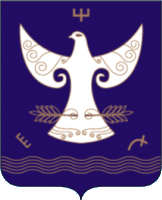 РЕСПУБЛИКА  БАШКОРТОСТАНСовет сельского поселения    Зареченский сельсовет муниципального района Кугарчинский район РЕСПУБЛИКА  БАШКОРТОСТАНСовет сельского поселения    Зареченский сельсовет муниципального района Кугарчинский район 453332, Воскресенк ауылы,Октябр8ы5 70 йыллы7ы исеменд1ге урамы, 34,  тел. 8 (34789) 2-33-41453332, д.Воскресенское,ул. 70-лет Октября, 34,                                                тел. 8 (34789) 2-33-41453332, д.Воскресенское,ул. 70-лет Октября, 34,                                                тел. 8 (34789) 2-33-41                 :АРАР       «18»  март   2021 й           № 44                            :АРАР       «18»  март   2021 й           № 44                                 РЕШЕНИЕ«18» марта   2021 г.                      РЕШЕНИЕ«18» марта   2021 г.